Dzień dobry, Zuziu!Wystawiłam za poprzednie ćwiczenie piątkę i piątkę na świadectwo. Dzisiaj rozwiążemy krzyżówkę.Rozwiąż krzyżówkę i odczytaj hasło w żółtej kolumnie.Biało-szary ptak morski.Nie brakuje go na plaży.Zarzucana do wody.Statki czekają tam na wejście do portu.Śpiewane przez marynarzy.Łowione w punkcie 3.Potrzebna w czasie nauki oraz wędkowania.Ruchome w pobliżu Łeby.Niewielki statek rybackiPłynie przez GdańskPolski port morski położony na 3 wyspachGrecki bóg mórz, żeglarzy oraz rybaków.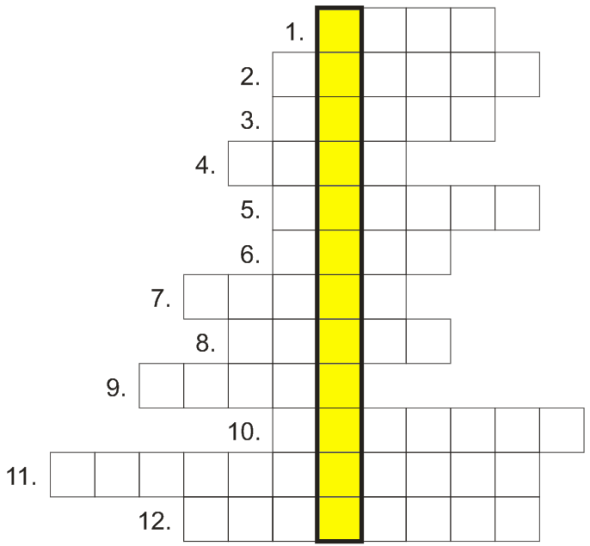 